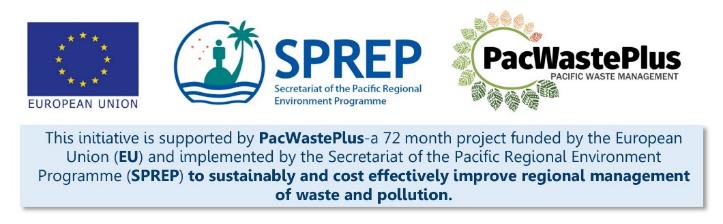 Step 14 - Legal AdoptionWhat Involved to Complete StepIf consultation (Step 11) and political endorsement (Step 12) has highlighted continued support for the scheme, it may be possible to commence the formal political approval process.  This formal adoption would follow normal government processes.  This step will assist to track the steps required to obtain political endorsement for the scheme.What Involved to Complete StepIf consultation (Step 11) and political endorsement (Step 12) has highlighted continued support for the scheme, it may be possible to commence the formal political approval process.  This formal adoption would follow normal government processes.  This step will assist to track the steps required to obtain political endorsement for the scheme.Information / Consultation Recommended to Complete StepFindings from the feasibility study and detailed scheme designFindings / feedback from political and stakeholder consultation (with communities, Government agencies, private sector, etc)Resources Available  PacWaste Plus Guidance - Example Table of Contents for ARFD Policy and Drafting Instructions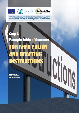 Guide Political EndorsementDetail the steps generally required to obtain political endorsement of a new legislation / regulation.  If no template is available, the following table may assist identify the key steps and track the template process.Detail the steps generally required to obtain political endorsement of a new legislation / regulation.  If no template is available, the following table may assist identify the key steps and track the template process.Detail the steps generally required to obtain political endorsement of a new legislation / regulation.  If no template is available, the following table may assist identify the key steps and track the template process.Notes for Follow-up / Further Research / Discussions:Notes for Follow-up / Further Research / Discussions:Notes for Follow-up / Further Research / Discussions:Notes for Follow-up / Further Research / Discussions: